Publicado en  el 21/12/2016 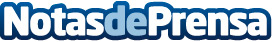 Los nuevos altavoces Orbit de la marca Vibe-Tribe permiten transmitir el sonido mediante la vibración de las superficiesPese a la poca innovación en el funcionamiento de los dispositivos de sonidos como altavoces y auriculares, en esta ocasión Vibe-Tribe, ha optado por dotar a sus altavoces de nueva tecnologíaDatos de contacto:Nota de prensa publicada en: https://www.notasdeprensa.es/los-nuevos-altavoces-orbit-de-la-marca-vibe_1 Categorias: Innovación Tecnológica http://www.notasdeprensa.es